SU CoWork - Expression of Interest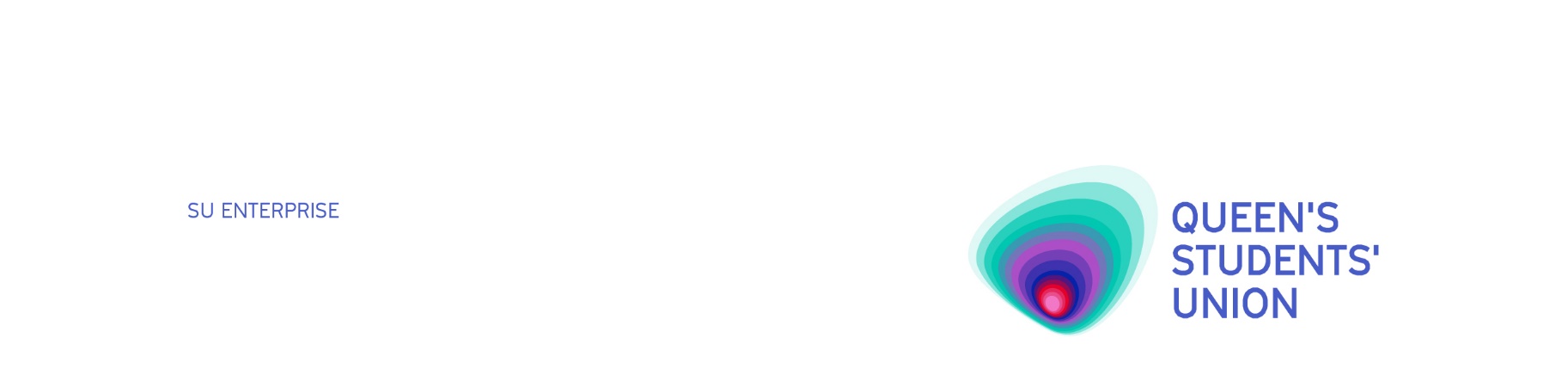 Completed forms should be emailed to su.enterprise@qub.ac.uk. A member of the SU Enterprise team will then get back to you regarding using SU CoWork.Personal DetailsPersonal DetailsName:Student Number (if applicable):Course:Year of Study:Email Address:Business DetailsBusiness DetailsWhat is the name of your business or idea?Are you part of a team?Y/NWhat stage is your idea?Early/Developed/TradingBusiness IdeaBusiness IdeaWhat is your business idea? (Max. 200 words)What is your business idea? (Max. 200 words)For what purpose(s) do you intend to use SU CoWork? (Max. 100 words) How could we best support you whilst using SU CoWork?For what purpose(s) do you intend to use SU CoWork? (Max. 100 words) How could we best support you whilst using SU CoWork?